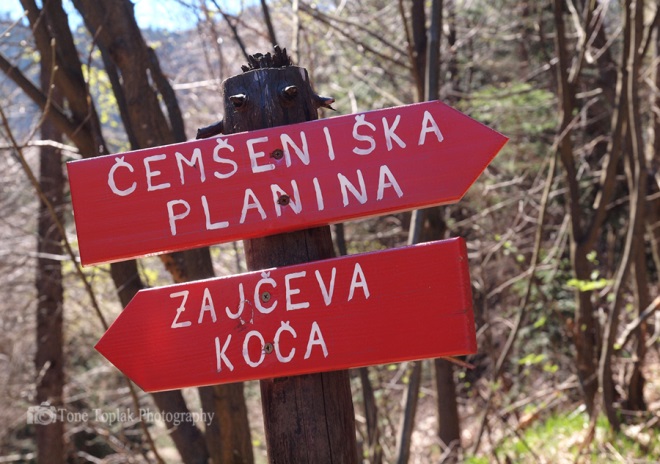 PLANINSKO DRUŠTVO TABORVABIvse občanke, občane, planinke in planince – ljubitelje domačih kolinv soboto, 19. novembra 2016,od 16. ure dalje naTRADICIONALNE DOMAČE KOLINENA ZAJČEVI KOČI.Pečenka, pečenice, krvavice jetrne klobase, pražen krompir, zelje in ostale dobrote čakajo na vas!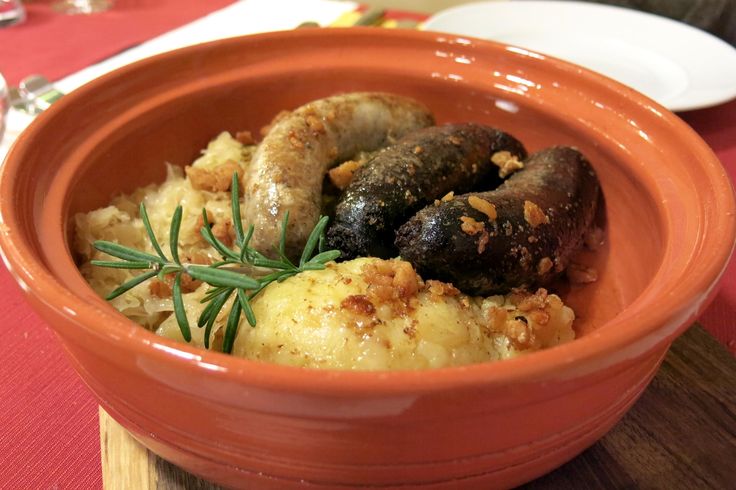 Informacije: 031 604 429